日本医療検査科学会第52回大会（旧：日本臨床検査自動化学会）共催趣意書■企業共催セミナー■モーニングセミナー■プログラム・抄録集 広告掲載■ホームページバナー広告■手提げ袋■パンフレット■ネームホルダー■協賛寄付金理事長　萱場　広之（弘前大学　医学部大学院医学研究科　教授）大会長　横田　浩充（東邦大学　理学部教育開発センター臨床検査技師課程　教授）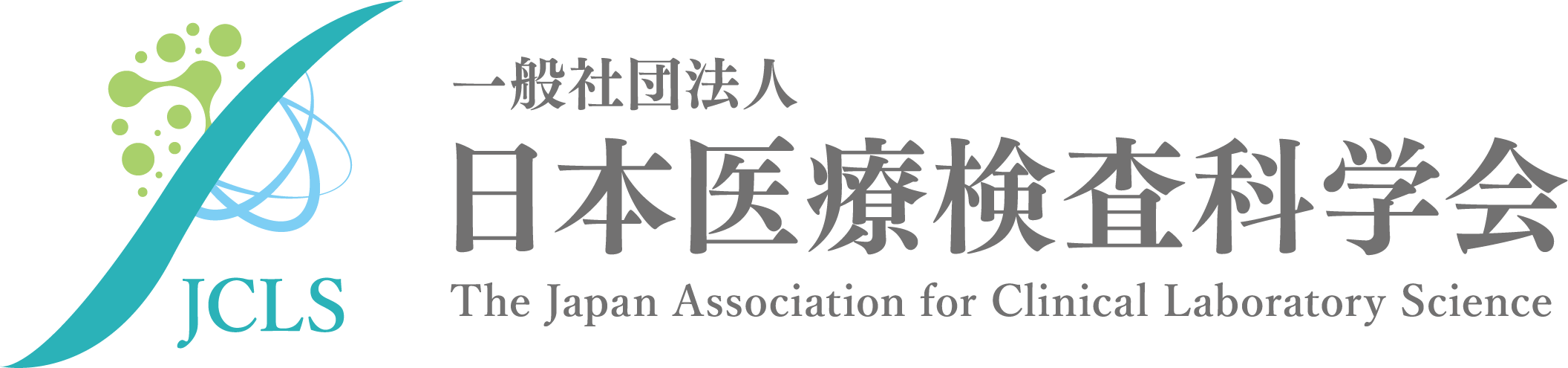 ご挨拶謹啓平素は格別のご高配を賜り厚くお礼申し上げます。このたび、2020年09月24日（木）-26日（土）の3日にわたり、東邦大学横田浩充会長のもとパシフィコ横浜を会場に日本医療検査科学会第52回大会を開催する運びとなりました。第52回は本学会が日本医療検査科学会と改称後の初の記念すべき大会です。テクノロジーの進化に伴い、臨床化学・血液などの従来の中心分野に加え、微生物、生理機能、遺伝子などにも領域を拡大し、国内のみならず国外からも多くの方々に本学会にご参集いただき、本学会の益々の発展を目指してまいります。本大会は臨床検査に関わる全分野の関係者のご参加をいただいており、中でも本学会大会の特徴として産学の強い連携と多大な協力のもとに行われていることがあげられます。臨床検査の診断薬、機器開発、システム開発各社のご協力を得て毎年開催されるランチョンセミナー、機器試薬セミナー等は参加者にとって重要な情報源ともなっています。2020年度も実りある大会とするために、皆様方のご協力を心よりお願い申し上げます。謹白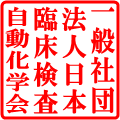 一般社団日本臨床検査自動化学会　理事長　萱場　広之　　ご挨拶謹啓　時下、貴社におかれましてはますますご盛栄のこととお慶び申し上げます。　このたび、日本医療検査科学会第52回大会長を仰せつかり、開催に向けて準備を始めたところでございます。2020年1月より、学会名を日本医療検査科学会に改称し、第52回大会は新たな第一歩を踏み出す大会と考えております。　今日、我が国は少子高齢化で人口減少に向かう中、臨床検査は新たな変革の時代へ突入しています。医療費抑制策において、検査の市場の伸びが期待できない一方で、遺伝子関連検査に基づくゲノム医療への対応、第４次産業革命による統合型産業に基づく検査や新たな検査サービスが求められています。この背景において、検査の市場は、国内のみならず、アジアをはじめとしたグローバルな展開が必要となっています。また、医療法等改正のもと、国際水準を目指して医療の品質の確保の重要性がますます高まっています。　そこで、大会総合テーマは、「これからの臨床検査のあり方ー日本医療検査科学会の幕開けー」としました。サブテーマとして、⒈新技術によるこれからの臨床検査、2.検査の品質確保と臨床検査のピットフォール、3.本学会の国際化に向けた産学連携を挙げております。　つきましては、本大会の開催趣旨をご理解いただき、学会運営及び学会プログラム・抄録集の発行に際し、協賛のご検討を賜りたく、お願い申し上げます。謹白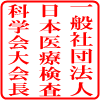 日本医療検査科学会第52回大会大会長　横田　浩充１．大会名称日本医療検査科学会第52回大会２．大会長横田　浩充（東邦大学　理学部教育開発センター　臨床検査技師課程　教授）３．大会校　　東邦大学理学部教育開発センター臨床検査技師課程〒274-8510 千葉県船橋市三山2－2－1TEL：047-472-1610　FAX：047-472-1610４．学会事務局　　一般社団法人日本医療検査科学会　　〒113-0033　東京都文京区本郷4-2-5MAビル6F　　TEL：03-3813-6635　FAX：03-3813-6679  mail：jidouka@jscla.com５．会期2020年9月24日（木）・25日（金）・26日（土）６．会場パシフィコ横浜〒220-0012 神奈川県横浜市西区みなとみらい1丁目1-1７．会員数約2,600人８．参加予定者数3,000人９．学会テーマ「これからの臨床検査のあり方　－日本医療検査科学会の幕開け―」10．予定プログラム特別講演、教育講演、シンポジウム、JACLaS共催企画講演、RCPC、モーニングセミナー、技術セミナー、論文賞受賞講演、一般演題、企業共催セミナー、JACLaS合同交流会、他11．演題登録期間2020年4月1日（水）～4月30日（木） １．セミナー名称①ランチョンセミナー②機器・試薬セミナー(従来セッション)１枠20分、1会場４～６枠の複数開催③機器・試薬セミナー(特別セッション)１社単独開催、120分以内④サテライトセミナー２．開催日時①ランチョンセミナー　（50分）開催日：2020年9月25日（金）・26日（土）②機器・試薬セミナー（従来セッション）　(1枠20分)開催日：2020年9月25日（金）③機器・試薬セミナー（特別セッション）（120分以内）開催日：2020年9月25日（金）④サテライトセミナー　（180分程度）開催日：2020年9月24日（木）３．会場①②③パシフィコ横浜〒220-0012 神奈川県横浜市西区みなとみらい1丁目1-1　　④パシフィコ横浜及び近隣ホテル４．共催費用　　①ランチョンセミナー　　②機器・試薬セミナー<従来セッション>	・第2～第5会場　各々1枠　220,000円(税別)	※会場割当は大会長一任となります。　　③機器・試薬セミナー<特別セッション>	・第１～第5会場　各々1枠　1,000,000円(税別)　　④サテライトセミナー5．費用のご負担について共催費には、会場費、控室費、学会で使用している機材一式ならびに音響関係機材費一式は含まれていますが、座長、講師への謝礼、旅費は共催企業へ一任致します。また、収録や同時通訳などの追加機材費等は別途ご手配頂くか、運営事務局にお申し付けください。注１…ランチョンセミナーでは、別途、会場の座席数に応じて弁当代のご負担をお願いいたします。※弁当の個数は会場収容数が必要個数ではございません。注２…サテライトセミナーを近隣会場で開催する場合の会場手配、機材一式の手配や費用負担は共催企業にてお願い致します。6．テーマ、座長、演者の選定について本企業共催セミナーは日本医療検査科学会第52回大会との共催とさせていただきます。ランチョンセミナー、機器試薬セミナーのテーマにつきましては例年どおり、単なる機器・試薬の紹介ではなく、学術的評価を加えたテーマを希望いたします。参考までに、本大会は総合テーマ「これからの臨床検査のあり方ー日本医療検査科学会の幕開けー」のもと、プログラム大綱案として、「新技術によるこれからの臨床検査」、「検査の品質確保と臨床検査のピットフォール」、「本学会の国際化に向けた産学連携」をサブテーマとしています。座長、演者については原則として共催企業にお任せいたしますが、大会校で調整させていただく場合がございますので、内諾を得る前に事前にお知らせください。場合によっては変更をお願いすることがありますので予めご了承ください。7．企業活動と医療機関等の関係の透明性ガイドラインについて１）日本製薬工業協会策定の「企業活動と医療機関等の関係の透明性ガイドライン」に基づき「貴社と医療機関及び医療関係者との関係の透明性に関する指針」に従い、学会協賛金に関する「学会名」とその「金額」を貴社のウェブサイト上に公開することに同意いたします。２）日本医療機器産業連合会策定の「企業活動と医療機関等の関係の透明性ガイドライン」に基づき「貴社と医療機関及び医療関係者との関係の透明性に関する指針」に従い、学会協賛金に関する「学会名」とその「金額」を貴社のウェブサイト上に公開することに同意いたします。8.　費用納入先	銀行名：三菱UFJ銀行　本郷支店(店番号：351)	口座番号：普通預金　0121571	口 座 名：タイカイヨウ シャダンホウジン ニホンリンショウケンサジドウカガッカイ〒113-0033　東京都文京区本郷4-2-5MAビル6F（会場決定後、請求書を発行致します）※振込手数料は貴社にてご負担をお願いします。※学会名改称にともない口座名が変更になる場合があります。請求書にてご確認ください。9．お申込について（ランチョンセミナー以外）希望の日時と会場名を第１から第５希望まで申込用紙にご記入いただき、下記学術広告社までFAXまたはメールでお申し込みください。原則として先着順としておりますが、複数のお申し込みがある場合は大会校に一任とさせていただきます。プログラム作成の都合上、勝手ではございますが、2020年2月末日(予定)までにお申し込みください。予定数に達した場合は、締め切り日前でも締め切ります。お申込について（ランチョンセミナーのみ）希望の日時と会場名を第1から第5希望まで申込用紙にご記入いただき、下記学術広告社までFAXまたはメールでお申し込みください。同日の希望は3つまでとし、必ず複数の日程でお申し込みください。原則として先着順としておりますが、複数口のお申し込みがある場合や賛助会員は優先とさせていただきます。最終決定は大会長一任とさせていただきますことご了承ください。プログラム作成の都合上、勝手ではございますが、2020年2月末日(予定)までにお申し込みください。予定数に達した場合は、締め切り日前でも締め切ります。11．趣意書説明会について共催を検討している全企業を対象とした趣意書説明会を以下の日程で実施します。説明会に参加される場合は下記の学会事務局までその旨ご連絡ください。また、例年おこなっておりましたセミナー参加企業向けの「実施要領説明会」は開催いたしません。申込締め切り後、共催企業様には各セミナーの実施要領を送付いたしますので不明な点がございましたら学会事務局までお問い合わせください。　　<<共催セミナー趣意書説明会>>　　日時：2019年11月7日（木）　14：30~（14：15受付開始）場所：文京シビックセンター　区民会議室5階 C（文京区役所内）東京都文京区春日1－16－21最寄駅：東京メトロ後楽園駅・丸ノ内線（4a・5番出口）南北線（5番出口）徒歩1分
都営地下鉄春日駅三田線・大江戸線（文京シビックセンター連絡口）徒歩1分
JR総武線水道橋駅（東口）徒歩9分参加連絡先：一般社団法人日本臨床検査自動化学会          jidouka@jscla.com
①社名：
②担当者名：
③担当者電話番号：
④担当者メールアドレス：
⑤参加人数：
12．抄録・HP掲載原稿提出締切は一般演題の締切日と同日です。登録方法は学会HPの「演題登録」よりご確認ください。13．問い合わせ先■学術広告社（企業共催セミナー、抄録、HP掲載原稿、広告申込） (有)学術広告社担当：田原　完次〒113-0033　東京都文京区本郷2-31-2　笠井ビルTEL：03-3816-7678　FAX：03-3818-6374　E-mail：t-gaku@gk9.so-net.ne.jp■運営事務局（会場機材、ランチョンセミナー飲食・控室、その他運営について）日本医療検査科学会第52回大会　運営事務局株式会社サンプラネット　　担当：田中　昌史〒112-0012　東京都文京区大塚3-5-10住友成泉小石川ビル6FTEL：03-5940-2614　FAX：03-3942-6396　E-mail：52jcls@sunpla-mcv.com■学会事務局（趣意書説明会申込先）　　　一般社団法人日本医療検査科学会 事務局　　　〒113-0033　東京都文京区本郷4-2-5MAビル6F　　　TEL：03-3813-6635　FAX：03-3813-6679  mail：jidouka@jscla.comHP：http://www.jscla.com/HP：http://www.jcls.com/　←2020年1月より（予定）１．セミナー名称・モーニングセミナーⅠ・モーニングセミナーⅡ２．開催日時開催日Ⅰ：2020年9月25日（金） 8:00-8:50　（50分）開催日Ⅱ：2020年9月26日（土） 8:00-8:50　（50分）３．会場パシフィコ横浜　第１会場　5階　503号室　（席数440席）〒220-0012 神奈川県横浜市西区みなとみらい1丁目1-1４．協賛費用　　Ⅰ・Ⅱともに各々500,000円（複数企業での協賛も可）5．費用のご負担について会場費、講師への謝礼等は学会にて負担いたします。軽食・飲料代のご負担としての協賛をお願いいたします。なお、入場時のチラシ配布と開場～開演までの幕間投影（10分。リピート再生可）、開演後5分以内のプロモーションが可能です。軽食配布要員として２名程度お手伝いをお願いいたします。6．テーマ、座長、演者の選定についてモーニングセミナーは日本医療検査科学会への協賛とさせていただきますので、テーマ等は日本医療検査科学会にて決定いたします。予めご了承ください。7．企業活動と医療機関等の関係の透明性ガイドラインについて１）日本製薬工業協会策定の「企業活動と医療機関等の関係の透明性ガイドライン」に基づき「貴社と医療機関及び医療関係者との関係の透明性に関する指針」に従い、学会協賛金に関する「学会名」とその「金額」を貴社のウェブサイト上に公開することに同意いたします。２）日本医療機器産業連合会策定の「企業活動と医療機関等の関係の透明性ガイドライン」に基づき「貴社と医療機関及び医療関係者との関係の透明性に関する指針」に従い、学会協賛金に関する「学会名」とその「金額」を貴社のウェブサイト上に公開することに同意いたします。8.　費用納入先	銀行名：三菱UFJ銀行　本郷支店(店番号：351)	口座番号：普通預金　0121571	口 座 名：タイカイヨウ シャダンホウジン ニホンリンショウケンサジドウカガッカイ〒113-0033　東京都文京区本郷4-2-5MAビル6F（決定後、請求書を発行致します）*振込手数料は貴社にてご負担をお願いします。※学会名改称にともない口座名が変更となる場合があります。請求書にてご確認ください。９．お申込について希望の日時を申込用紙にご記入いただき、下記学術広告社までFAXまたはメールでお申し込みください。原則として先着順としておりますが、複数のお申し込みがある場合は事務局に一任とさせていただきます。プログラム作成の都合上、勝手ではございますが、2020年2月末日(予定)までにお申し込みください。予定数に達した場合は、締め切り日前でも締め切ります。10．問い合わせ先（申込書送付先）(有)学術広告社担当：田原　完次〒113-0033　東京都文京区本郷2-31-2　笠井ビルTEL：03-3816-7678　FAX：03-3818-6374　E-mail：t-gaku@gk9.so-net.ne.jp1．抄録集の大きさ　B5版（横182×縦257）2．発行部数　５,000部（予定）3．配布対象　学会会員および参加者4．掲載金額　表2		￥ 250,000- (カラー　 　募集 1口)  （税別）表3			￥ 220,000- (カラー　　 募集 1口)  （税別）表4			￥ 300,000- (カラー　　 募集 1口)  （税別）前付			￥ 200,000- (カラー　　 募集 8口)  （税別）後付１頁		        ￥  60,000- (モノクロ　 募集 10口) （税別）後付１/２頁		￥  40,000- (モノクロ　 募集 5口)  （税別）綴込１枚			￥ 120,000- (募集 1口)             （税別）5．抄録集制作費　￥6,000,000-6．広告料目標金額　￥3,170,000-7．募集依頼会社　約40社8．発行予定月　2020年8月9．原稿形式　　データを提出してください。（Eメール添付またはCD-R等を郵送）リンク外れ等の確認のため、Eメール添付の場合は、版下データの他に印刷見本としてPDFデータも添付してください。CD-R等を郵送される場合も、プリントアウトの紙を同封してください。10．原稿色　表紙・前付けはカラー、それ以外はすべてモノクロ11．申込締切日　2020年6月末日　必着　※原稿も６月末日までにご郵送ください。12．問い合わせ先（申込書送付先）(有)学術広告社担当：田原　完次〒113-0033　東京都文京区本郷2-31-2　笠井ビルTEL：03-3816-7678　FAX：03-3818-6374　E-mail：t-gaku@gk9.so-net.ne.jp1）媒体名日本医療検査科学会　ホームページ2）URLhttp://www.jscla.com/　←2019年12月まで（来年以降も当面は新HPにJumpします）http://www.jcls.com/　 ←2020年1月よりリニューアルします3）広告掲載料および原稿サイズ（すべて消費税別）バナーサイズ　：　135×45　gif形式掲   載   料　：　1か月　 ￥30,000			12か月 ￥100,000＊バナーをご用意ください。貴社の指定のページにリンクをいたします。＊アニメーション可、無限ループ可、ロゴマークのみでも可とします。＊学会ホームページ内の掲載場所につきましては、事務局に一任ください。4）申込みについてメールにてご連絡ください。随時受付いたします。5）問い合わせ先　　　一般社団法人日本医療検査科学会 事務局　　　〒113-0033　東京都文京区本郷4-2-5MAビル6F　　　TEL：03-3813-6635　FAX：03-3813-6679  mail：jidouka@jscla.com1．手提げ袋作成要項1） 枚数　 　3,000枚2） 製作費　 ¥750,000 3） 寸 法 　 365×300×75(mm) 紙製ビニ−ルコ−ティング 4） 印 刷  　2面4色刷り(写真1葉)5） 原稿　　データ(CD,MO ほか)でお願いします。2．コングレスバッグ作成要項1） 枚数　 　3,000枚　　2)　現物納品とする3．予定依頼社1） 1社で協賛する。2） 2社のうちの1社として協賛する　　　　(先着順にて公募致します) 3．問い合わせ先(有)学術広告社担当：田原　完次〒113-0033　東京都文京区本郷2-31-2　笠井ビルTEL：03-3816-7678　FAX：03-3818-6374　E-mail：t-gaku@gk9.so-net.ne.jp1．作製要項1） 3,000枚(A4) 2） 現物納品3)　大会受付時に配布または手提げ袋に投入2.  協賛金    200,000円（税別）3.　申込みについてメールにてご連絡ください。随時受付いたします。4．問い合わせ先　　　一般社団法人日本医療検査科学会 事務局　　　〒113-0033　東京都文京区本郷4-2-5MAビル6F　　　TEL：03-3813-6635　FAX：03-3813-6679  mail：jidouka@jscla.com1．作製要項1） 個数 3,000個 2） 寸 法 　 縦116×横107(内寸/mm) *後日要調整 ３）現物納品2．問い合わせ先日本医療検査科学会第52回大会　運営事務局株式会社サンプラネット　　担当：田中　昌史〒112-0012　東京都文京区大塚3-5-10住友成泉小石川ビル6FTEL：03-5940-2614　FAX：03-3942-6396　E-mail：52jcls@sunpla-mcv.com一般社団法人　日本臨床検査自動化学会理事長　萱場　広之第52回大会長　横田　浩充協賛のお願い謹啓　時下ますます御健勝のこととお慶び申し上げます。平素より日本臨床検査自動化学会の運営に格別のご高配を賜り厚く御礼申し上げます。日本臨床検査自動化学会は2020年より日本医療検査学会に改称致します。これまでの皆様のご支援に心から感謝申し上げますとともに、今後とも変わらぬご支援を賜りますよう、お願い申し上げます。　さて、このたび2020年9月24日～26日の3日間、パシフィコ横浜において日本医療検査科学会第52回大会を開催する運びとなりました。これもひとえに皆様方の協力の賜物と心より感謝申し上げます。つきましては、   社会情勢の大変厳しい折ではありますが、別紙の本学会の開催趣旨をご理解いただき、趣旨に賛同いただける場合はご寄付を賜りますよう、何卒よろしくお願い申し上げます。記協賛金額　　1口　100.000円2.  納入方法　　銀行振込銀行名：三菱UFJ銀行　本郷支店(店番号：351)口座番号：普通預金　0121571口座名：タイカイヨウ シャダンホウジン ニホンリンショウケンサジドウカガッカイ※学会名改称にともない口座名が変更となる場合があります。お問い合わせください3.  お問い合わせ先　　　一般社団法人日本臨床検査自動化学会 事務局　　　〒113-0033　東京都文京区本郷4-2-5MAビル6F　　　TEL：03-3813-6635　FAX：03-3813-6679  mail：jidouka@jscla.com以上FAX：03-3813-6635日本医療検査科学会（旧：日本臨床検査自動化学会）第52回大会事務局行き日本医療検査科学会第52回大会寄付申込20      年      月      日日本医療検査科学会第52回大会大会長  横田　浩充　　殿日本医療検査科学会第52回大会の開催趣旨に賛同し、下記の金額を同大会の開催資金として寄付いたします。　金       　　　　　　　　　　　　　　　　        円 也　御社名		印	部署名		ご担当者氏名		住所		電話番号		メール	＠	お支払い予定	20    年    月    日（           銀行         支店より）＊本申込用紙はmail、郵送またはファックスにて下記までお送りください。〒113-0033　東京都文京区本郷4-2-5　MAビル６F 日本医療検査科学会第52回大会事務局TEL:03-3813-6635／FAX:03-3813-6679  E-mail: jidouka@jscla.com1．第52回大会収支予算（案）会場名部屋名席数（予定）枠数共催費(税別)(注1第1会場5階　503440席2600,000円第2会場5階　501340席2600,000円第3会場5階　502340席2600,000円第4会場3階　301270席2600,000円第5会場3階　302270席2600,000円第６会場3階　303218席2600,000円第7会場3階　304218席2600,000円第8会場3階　311+312144席2500,000円第9会場3階　313+314144席2500,000円第10会場3階　315168席2500,000円第11会場4階　414+415150席2500,000円会場名施設名収容数（予定）枠数共催費（税別）第1会場5階　503440席１300,000円第2会場5階　501340席１250,000円第3会場5階　502340席１250,000円第4会場3階　301218席１220,000円第5会場3階　302218席１220,000円会場外近隣ホテル複数100,000円(注２収　入収　入収　入支　出支　出支　出大会参加費24,000,000参加費（3000名）大会事業費19,3000,000会場費（設備、照明含）各種セミナー15,000,000ランチョン、機器試薬、サテライト大会事業費17,700,000大会運営委託費、機材等運営費各種セミナー15,000,000ランチョン、機器試薬、サテライト大会事業費500,000ポスター作成費各種セミナー15,000,000ランチョン、機器試薬、サテライト大会事業費1,300,000郵送料等予備費広 告 収 入4,100,000抄録、手提げ袋、バナープログラム作成6,000,000抄録集作成費用冊 子 販 売2,000,000抄録集手 提 げ 袋800,000寄   付  金2,000,000謝       礼1,500,000講師謝礼・交通費合　　計47,100,000合　　計47,100,000